                            ТЕРРИТОРИАЛЬНАЯ ИЗБИРАТЕЛЬНАЯ КОМИССИЯ            муниципального района Туймазинский район Республики Башкортостан с полномочиями избирательной комиссии сельских поселений муниципального района Туймазинский район Республики БашкортостанРЕШЕНИЕ « 8» июня   2018 года                                                             № 448/89-4О формировании участковой избирательной комиссии избирательного участка № 3006 муниципального района Туймазинский район Республики Башкортостан    Рассмотрев   предложения  по  кандидатурам  для  назначения  в  составы участковых  избирательных  комиссий,  в соответствии со статьями 20, 22,  Федерального закона  "Об  основных  гарантиях избирательных прав и права на участие   в   референдуме   граждан  Российской  Федерации",  Методическими рекомендациями   о   порядке   формирования  участковых избирательных комиссий муниципального района Туймазинский район Республики Башкортостан, утвержденными постановлением Центральной избирательной  комиссии  Российской  Федерации  от  17  февраля  2010  года N  192/1337-5, территориальная избирательная комиссия муниципального района Туймазинский район Республики Башкортостан, на которую постановлениями  Центральной избирательной комиссии Республики Башкортостан №  , 130/178-5, 130/196-5 и 130/242-5  от 11 декабря 2015 года, решила:Сформировать участковую избирательную комиссию избирательного участка № 3006 в количестве  10 человек в следующем составе (прилагается).Назначить председателем участковой избирательной комиссии  № 3006  Идиятуллину Лайсан Наиловну, 08.09.1978 рождения,  юрисконсульт ООО «ЗАВОД НЕФТЕГАЗ-ОБОРУДОВАНИЕ».Участковой избирательной комиссии (Идиятуллиной Л.Н.) провести первое организационное заседание участковой избирательной комиссии не позднее 13 июня  2018 года.Направить настоящее решение в  Центральную избирательную комиссию Республики Башкортостан  не позднее 13 июня 2018  года. Направить настоящее решение в участковую избирательную комиссию № 3006. Разместить (опубликовать) настоящее решение на сайте Администрации муниципального района Туймазинский район Республики Башкортостан.Контроль за исполнением настоящего решения возложить на председателя территориальной избирательной комиссии муниципального района Туймазинский район Республики Башкортостан.  Председатель ТИК______________________________   Г.М.Алчинов   Секретарь ТИК    _______________________________    З.Ф.ГатауллинаПриложение к решению ТИК МР ТР РБот  08.06.2018   года № 448/89-4СОСТАВ УИК№3006 для проведения выборов и референдумов на территориимуниципального района Туймазинский район на 2018-2023 гг.Адрес: 452794, РБ, Туймазинский район, с.Кандры, СОШ  № 2  с. Кандры, ул.Мира,10БАШЌОРТОСТАН РЕСПУБЛИКАЋЫ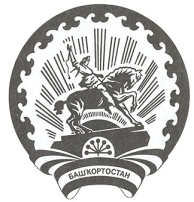 ТУЙМАЗЫ РАЙОНЫМУНИЦИПАЛЬ РАЙОНЫТЕРРИТОРИЛЬ ЋАЙЛАУ КОМИССИЯЋЫ452750, Туймазы ќалаhы, Островский урамы, 34
Тел. (34782) 7-29-04; факс 7-29-04e-mail:tiktmz@mail.ruРЕСПУБЛИКА БАШКОРТОСТАН ТЕРРИТОРИАЛЬНАЯ  ИЗБИРАТЕЛЬНАЯ  КОМИССИЯМУНИЦИПАЛЬНОГО РАЙОНА ТУЙМАЗИНСКИЙ РАЙОН452750, г. Туймазы, ул. Островского, 34
Тел. (34782) 7-29-04; факс 7-29-04 e-mail:tiktmz@mail.ru№ п/пФамилия, имя,  отчествоДата рожденияМесто рожденияГра-жданствоСерия, номер пас-порта или доку-мента, заменяю-щего паспорт  гражданина Российской Феде-рации, с указа-нием даты его выдачи и наим-нования выдав- шего его органаМесто работы, должность, при их отсутствии род занятийЯвляется ли госу-дарст-вен-ным или муниципаль-ным служа-щимНали-чие опы-та в избира-тель-ных кам-па-нияхКем выдвинутОбразованиеАдрес места жительстваНомер телефона1Идиятуллина Лайсан Наиловнапредседатель03.09.1978с.Кандры-Кутй Туймазинс-кого р-на РБРФ80 02 939211ТГРОВД РБ 15.04.2002 г.ООО «ЗАВОД НЕФТЕГАЗ-ОБОРУДОВА-НИЕ», юрисконсультнетдаЕдиная Россиясреднее профессиональ-ное, в . Туймазинский юридический техникум, юриспруденцияс.Кандры-Кутуй, ул.Централь-ная, 130892792118952Ильясова Гульназ Рафаиловнасекретарь14.09.1978пос.Кандры гор.Туймазы РБРФ80 02 863877 выд. 29.03.2002 г. Туймазинским ГРОВД РБАдминистрация сельского поселения Кандринский сельсовет, инженерданетСоветом СП Кандрин-ский сельсоветСреднее профес-сиональное, в 1999 г. Октябрьский экономический колледж, бухгалтер-юристс.Кандры ул.Рабочая д.6А892796324733Нуретдинова Ольга ИвановнаЗам.председа-теля12.02.1980пос.Кандры гор.Туймазы РБРФ80 07 463658 выд. 22.02.2008 г. Отделом УФМС России по РБ  в гор.ТуймазыАдминистрация сельского поселения Кандринский сельсовет, бухгалтерданетГраждан-ская платфор-маСреднее профессиональ-ное, в 2000 г. Октябрьский коммунально-строительный техникум, бухгалтерс.Кандры ул.Ленина д.1 кв.6891961125594Хасанова Гульчачак Рафаэлевна18.04.1972с.Чекмагуше-во Чекмагушевского р-на РБРФ8017 558480 выд.26.04.2017 г. ОУФМС России по РБ в гор.ТуймазыДетский сад № 4 с.КандрынетдаСовет СП Кандрин-ский сельсовет Среднее профес-сиональное, в 1999 г. Беле-беевское педа-гогическое учи-лище, восп-тельс.Кандры, ул.Чапаева д.63 кв.14892734511765Шаяхметова Галина Юрьевна17.09.1982хутор Надеж-довка Таци-нского района Росто-вской областиРФ800860639708.10.2008 г. Отделом УФМС России по РБ в г.ТуймазыдомохозяйканетнетСПРАВЕДЛИВАЯ РОССИЯВысшее, в 2004 г. Санкт-Петербургский государственный инженерно-экономический университет, экономист-менеджерс.Кандры ул.Котовско-го д.1 кв.9898725729076Алексеева Залия Кларидовна18.04.1963п.Семилетка Дюртюлинс-кий район РБ РФ8007 555072 30.05.2008 г. Отделом УФМС  России по РБ в г.ТуймазыДомохозяйканетДаПо месту жительст-ваСреднее профессиональ-ное, в 1988 г. Уфимское педагогическое училище, дошкольное воспитаниес.Кандры, ул.Мира д.11 кв.52893749872527Гайсина Филия Флюровна26.09. 1966п.Кандры г.Туймазы РБРФ80 11 365613 выд. 10.10.2011 г.ОУФМС России по РБ в г.ТуймазыМБОУ ДПШ с.Кандры, зам. директора по АХЧнетда«Патрио-ты России»среднее специальное, в . Октябрьский коммунально-строительный техникум, техникс.Кандры, ул.Нефтяни-ков д.16 кв.14893783418268Латыпова Ольга Геннадьевна11.11.1977с.Тюменк Туймазинского р-на РБРФ80 05 524707 выд. 03.03.2006 года Туймазинским ГРОВД РБМБОУ СОШ № 2 им.А.М.Мирзаги-това, учительнетнетПо месту работыВысшее, в 2005 году БГАУ, экономистс.Кандры ул.Централь-ная д.31893730061799Ханипов Динар Юрьевич24.07.1995С. Кандрыкуль Туймазинский район РБРФ8015 226858 ОУФМС России по РБ в г. Туймазы от 10.80.2015МБОУ ДО ДПиШ с. Кандры,ПДОНетнетЛДПРСреднее специальное, ТИТ, 2014, электромонтерС. Кандры, ул. Низамутдинова, 7-148937495966910Мазитов Забир Зульфартович23.05 1963Д. Батырша-Кубова, туймаз. Район, РБРФ6508 341045ОУФМС РФ По Рб В Г. Туймазы,07.06.2008ООО «РН-Ремонт НПО», оператор станков с ЧПУнетдаРешением Бюро БРО политической партииКПРФОктябртский коммунально-строительный техникум, 1987С. Кандры, ул. Мира, д. 42, кВ.288-937-789-32-68